ПЕРЕЧЕНЬ ВСТУПИТЕЛЬНЫХ ИСПЫТАНИЙ И ИХ ПРИОРИТЕТНОСТЬ ПРИ РАНЖИРОВАНИИ СПИСКОВ ПОСТУПАЮЩИХ В ФГБОУ ВО «АГПУ»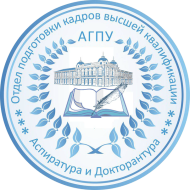 на места по договорам об оказании платных образовательных услуг по очной и заочной формам обученияПри составлении конкурсных списков поступающих на образовательные программы высшего образования – программы подготовки научно-педагогических кадров в аспирантуре ранжирование проводится по результатам 3-х вступительных испытаний (экзаменов по философии, иностранному языку и профильной дисциплине). К сумме баллов, полученных на экзамене, добавляются представленные результаты индивидуальных достижений, за которые начисляются баллы. 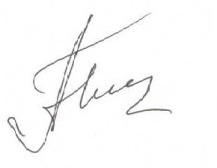 